TitleAuthor name1* and Author name 2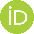 1*Department, Faculty, University, City-Cuntry2 Department , Faculty, University, City-Cuntry1. IntroductionThe introduction should be given as the size of anough knowledge used in the text. All the keynote should be defined and the hypothesis and research questiones shluld be mentioned in the last paragraph of the section. The header of section font size should be 11, blod, aligned right, 1.15 line spacing and with times new roman font. Also, section text should be font size should be 11, aligned right with justification, 1.15 line spacing and with times new roman font. Subdivision of the article: Divide your article into clearly defined and numbered sections. Subsections should be numbered 1., 2., (then 1.1, 1.1.1, 1.1.2), 1.2, etc. (the abstract is not included in section numbering). Use this numbering also for internal cross-referencing: do not just refer to ‘the text’. Authors are urged to write as concisely as possible, but not at the expense of clarity. Header of subsections also font size should be 11, blod, aligned right, 1.15 line spacing and with times new roman font Also, subsection text should be font size should be 11, aligned right with justification, 1.15 line spacing and with times new roman font as shown blow example.1. Introduction 2. Letriture Review 3. Methodology 3.1 Data Collection 3.1.1 Orignal Data 4. Findings and Disscussion 5. Conclusion6. Conflict of Interest7. AcknowledgmentReferences Appendices Figures: Graphs, diagrams, chromatograms, photos, etc. should be prepared as clear, black, and white or colorful, original positives, suitable for reproduction. All figures should be embedded within the manuscript and must be captioned and numbered sequentially.  It also should be aligned center and the description should be aligned center under the figures, graphs, diagrams, chromatograms, photos with font size 11, line spacing 1.15 and Times new roman font as bellow eaxmple. 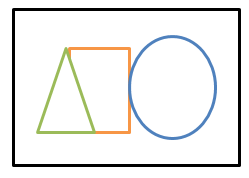 Figure 1: DescriptionTables and Equations: Tables and equations should not be submitted in a format exceeding the A4 page size (in portrait form). All tables should be embedded within the manuscript and must be captioned and numbered sequentially. Table should be aligned center and the description should be aligned center under the table with font size 11, line spacing 1.15 and Times new roman font also, the content of table should be with font size 11, line spacing 1.15 and Times new roman font as bellow eaxmple.Table 1: DescriptionEquations should be numberd inside parenthesis as below example (1)                                                                              (2)                                                                (3)                                                         Bullet Points: the bullet pionts should be organized as follow First bulletFirst Sub-bullet Sub of Sub-bullet Second Sub-bullet Second bullet Third bullet Or First bulletFirst Sub-bullet Sub of Sub-bullet Second Sub-bullet Second bullet Third bullet Aprt of speechs in side text: it should be organized as follow Main Text …………...............................................................................................................................………………………………………………………………………………………………… first persosn says: “We confirm that the manuscript has been read and approved by all named authors. We also confirm that each author has the same contribution to the paper.”Conclusion and discussion: The authors are asked to write a section at the end of the research about their findings and summary of the contribution to the novel science in the field, and a kind of comparison or evaluation about why this research is more important than the others which have been done recently. Moreover, we encourage the authors to give some doable open problems at the end of the conclusion for the readers and young researchers.Author’s Contribution: There should be a declaration about authorship, originality, approval by the authors, and contribution loads for authors. The example can be used instead;“We confirm that the manuscript has been read and approved by all named authors. We also confirm that each author has the same contribution to the paper. We further confirm that the order of authors listed in the manuscript has been approved by all authors.”Conflict of interest: The journal also asks for a declaration about conflict of interest as “There is no conflict of interest for this paper”Acknowledgment: Authors are also asked to write an acknowledge section for some external contributors; such as an external supervisor, reviewers, editorial team of the journal, ect. Authors are not allowed to acknowledge eachother.References: The list of references should follow the number reference style (Vancouver system) which shows each citation in chronological order. In the number reference system, a number is added in parentheses or square brackets in the appropriate place in the text, starting the numbering from 1. The bibliography of the work is arranged by the order in which the citations appear in the text.How to use it in the text.In the number reference system, the references are listed in numerical order as they appear in the text.Examples:Recent research showed that... [1].Further research has proved that... [2, p. 36-38].According to the theory presented by Järvinen in 2000... [Theorem 15, 3, p. 50]. Author's name and publication year can be noted in in-text citation.How to use in the reference listReferences in chronological order i. e. the same order as they appear in the text. Year must be put after the publication information.Examples: A book reference[1] Amjad, Z. Advances in crystal growth inhibition. New York, New York, USA: Kluwer Academic Publishers, 2000, 277 p., ISBN 0-3064-6924-3 (electronic). ISBN 0-3064-6499-3 (printed).A reference to print journal articles[1] Laakkonen, Pertti. Otahalli got a new flooring. Colour and surface, 2004, 87(4), 49-50. ISSN 0024-8568.A reference to electronic journal articles[1] Lassalle, V. L. & Failla, M. D. & Vallés, E. M. & Martin-Martinez, J. M. Chemical modification of styrene-butadiene-styrene co-polymer by grafting of N-carbamyl maleamic acid. Journal of adhesion science and technology. 2005, 18(15), 1849-1860. http://doi.org/10.1037/10401-000.The last version of references should be look like below example. References [1] Amjad, Z. Advances in crystal growth inhibition. New York, New York, USA: Kluwer Academic Publishers, 2000, 277 p., ISBN 0-3064-6924-3 (electronic). ISBN 0-3064-6499-3 (printed).[2] Lassalle, V. L. & Failla, M. D. & Vallés, E. M. & Martin-Martinez, J. M. Chemical modification of styrene-butadiene-styrene co-polymer by grafting of N-carbamyl maleamic acid. Journal of adhesion science and technology. 2005, 18(15), 1849-1860. http://doi.org/10.1037/10401-000.[3] Laakkonen, Pertti. Otahalli got a new flooring. Colour and surface, 2004, 87(4), 49-50. ISSN 0024-8568.Appendices: It should locate after References and all information should be clear. Important The paper must have:1. OCRID numbers of authors2. Clear Affiliation, Department, Faculty, University, City/Region, Country3. Corresponding Author’s Email4. DOI of each cited paper added inside references5. Abstract, Keywords, Conflict of interest, Author’s Contribution, and AcknowledgmentArticle HistoryReceived: Day Month Year Revised: Day Month YearAccepted: Day Month YearCommunicated by: Asst. Prof. Dr. *Email address: some.one@uni.edu*Corresponding Author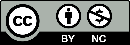 Copyright: © 2023 by the author. Licensee Tishk International University, Erbil, Iraq. This article is an open access article distributed under the terms and conditions of the Creative Commons Attribution-Noncommercial 2.0 Generic License (CC BY-NC 2.0)https://creativecommons.org/licenses/by-nc/2.0/Abstract: A concise and factual informative abstract is required (maximum length of 200 words). The abstract should briefly state the purpose of the statement, a brief about the main body, the principal results, and major conclusions. An abstract is often presented separately from the article, so it must be able to stand alone. Citations, abbreviations, and graphs should be avoided in the abstract. There should be a statement about why the research is important as a separate sentence at the end of the abstract.Keywords: Immediately after the abstract, provide a minimum of 3, and a maximum of 8 keywords, avoiding general and plural terms and multiple concepts (avoid, for example, ‘and’, ‘of’). Use semicolons in between each keyword to separate them (ex. Word 1; word 2; word 3).The abstract and keyword text size should be with font size 9, line spacing 1.0 and Times new roman font.Name Age 1Omer252Sarah66